PLANT BINGONeedle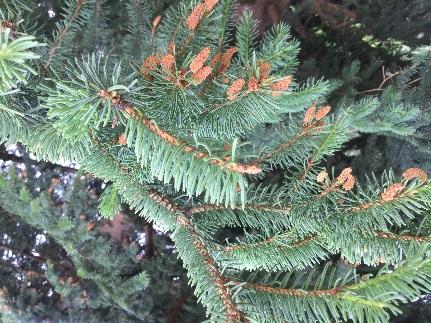 Connation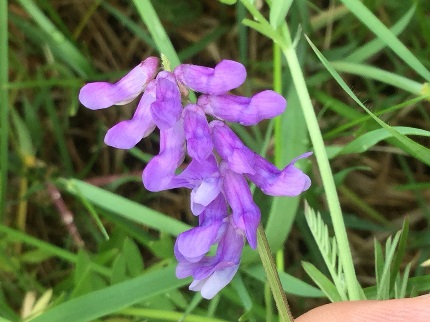 Actinomorphic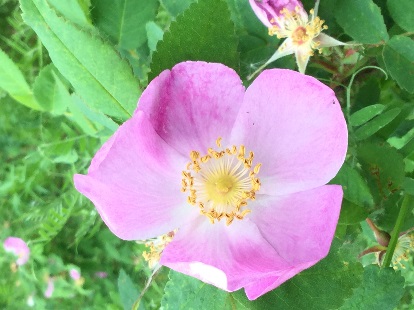 Diadelphous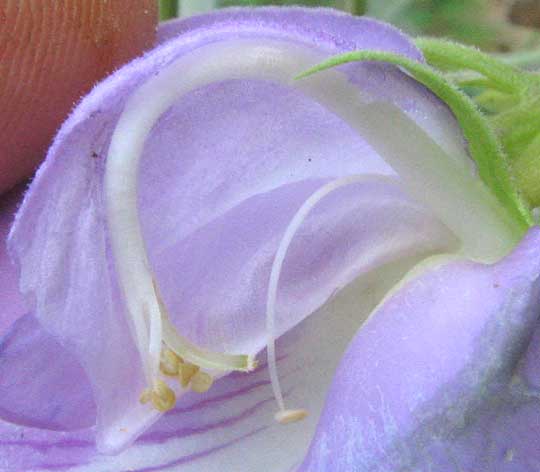 I was unable to find this in the plants I saw so this is an internet photo. Silique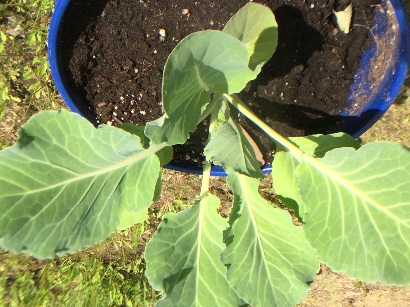 Cabbage (It is still in its new stages of growing)Inferior ovary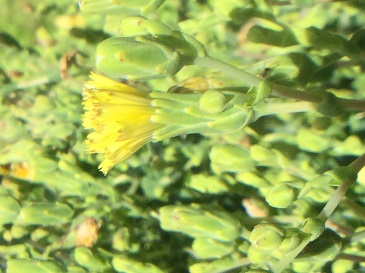 Palmate venation––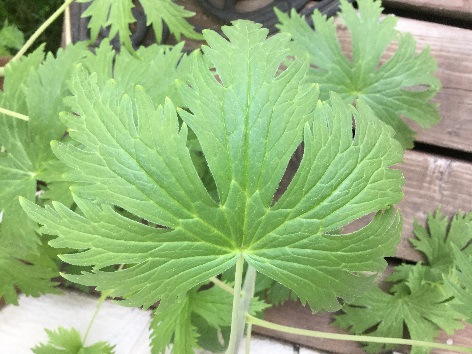 Adnation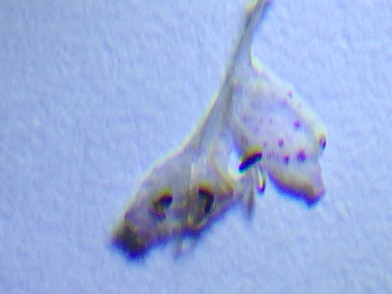 I know it’s really hard to see, but this is a petal of a catnip flower where the anthers are attached to the petal. Porate anther dehiscence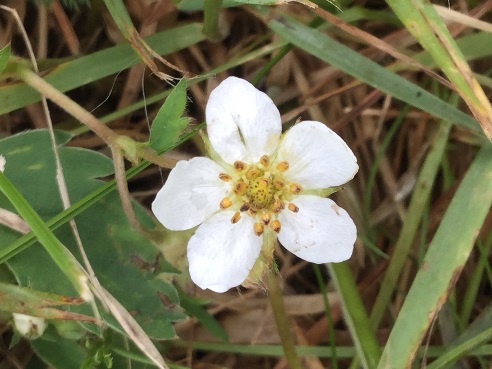 